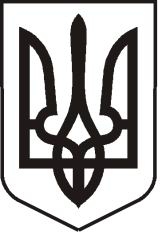 УКРАЇНАЛУГАНСЬКА   ОБЛАСТЬПОПАСНЯНСЬКА  МІСЬКА  РАДАВИКОНАВЧИЙ КОМІТЕТРIШЕННЯ  19 липня  2013 р.                           м. Попасна	                                           № 73Про  погодження тимчасовихнорм водопостачання для населення м. Попасна, яке обслуговуєтьсяПД УЕ ЗФС ОКП «Компанія «Луганськвода»Розглянувши лист директора відокремленого підрозділу Управління з експлуатації західної фільтрувальної станції ОКП «Компанія «Луганськвода» з проханням затвердити тимчасові норми водопостачання, з метою надання послуг водопостачання та водовідведення населенню м. Попасна з моменту відновлення виробничої діяльності ОКП «Компанія «Луганськвода», на виконання протокольного доручення голови Луганської облдержадміністрації за підсумками селекторної наради від 06.06.2013 з органами місцевого самоврядування, керуючись Законом України «Про житлово-комунальні послуги»,  ст. 40 Закону України «Про місцеве самоврядування в Україні», виконавчий комітет Попаснянської міської радиВИРІШИВ:Погодити тимчасові норми водопостачання для населення міста Попасна, яке обслуговується ПД УЕ ЗФС ОКП «Компанія «Луганськвода» (Додаток 1) до розробки нових відповідно до чинного законодавства.Контроль за виконанням рішення покласти на заступника міського голови Козакова О.А., начальника відділу житлово-комунального господарства, архітектури, містобудування та землеустрою виконкому Попаснянської міської ради Шмельову Н.О.          Міський голова                                                                                     Ю.І.Онищенко                                                                                                      Додаток 1                                                                                                     до  рішення виконкому                                                                                                     міської ради                                                                                                       від  19.07.2013  № 73Тимчасові норми водопостачаннядля населення міста Попасна, які обслуговуються ПД УЕ ЗФС ОКП «Компанія «Луганськвода»  Примітка :*Миття автотранспорту прийняте 4 рази на місяць.           Заступник міського голови                                                          М.М.ТабачинськийЧлени виконкому:Водолазька Т.Ф.Козаков О.А.Литовченко Я.М.Лихобабін Г.В.Мішустін М.І.Саяпін В.Г.Ханатов М.М.№ з/пСпоживачіОдиниці виміруНорми витрат води, л на добу1житлові будинки з водопроводом та каналізацією без ванн1 мешканець953такі ж, з водопроводом, каналізацією та ваннами,з водонагрівачами які працюють на твердому паливі -«-1504такі ж, з водопроводом, каналізацією та ваннами з газовими водонагрівачами -«-1905такі ж, з швидкодіючими газовими та електрик-ними нагрівачами та багато точковим водорозбіром-«-2109житлові будинки з водопроводом, без каналізації -«-15010гуртожитки з загальними кухнями та душовими на всіх поверхах-«-14011гуртожитки з загальними душовими -«-8512вуличні водорозбірні колонки-«-5013дворові водорозбірні колонки-«-15014сади та присадибні ділянки літрів на 1м2 615квітники та газони -«-616теплиці земляні-«-1517теплиці стелажні зимові, парники всіх типів та утеплений грунт-«-618коровамолодняк крупного рогатого скотуконяка свиня дорослапорося до 4-х місяцівкоза, вівцялітрів на добу на 1 голову80308025151019автобусвантажний транспортлегковий транспортмотоциклмиття а/м за 1 раз,літрів* 50050030050